Муниципальное бюджетное общеобразовательное учреждение«Средняя общеобразовательная школа №1» Партизанского городского округа692856, Приморский край, г. Партизанск, ул. Тургенева, 18тел/факс 8(42363)667-56, e-mail partizanskshkola1@rambler.ru  /  school1pgo@mail.ru    ПЕРСОНАЛИЗИРОВАННАЯ ПРОГРАММА НАСТАВНИЧЕСТВА педагогических работниковМУНИЦИПАЛЬНОГО  БЮДЖЕТНОГО ОБЩЕОБРАЗОВАТЕЛЬНОГО УЧРЕЖДЕНИЯ «СРЕДНЯЯ ОБЩЕОБРАЗОВАТЕЛЬНАЯ  ШКОЛА№1» ПАРТИЗАНСКОГО ГОРОДСКОГО ОКРУГАСрок реализации: 2022-2023 учебный годПартизанский городской округ                           2022Пояснительная запискаНастоящая	персонализированная	программа	наставничества педагогических работников в образовательной организации МБОУ «СОШ №1» ПГО определяет	цели,       задачи,	формы и       порядок       осуществления персонализированного наставничества (далее – Программа). Программа разработана в соответствии с нормативной правовой базой в сфере образования и наставничества с учетом Положения о системе (целевой модели) наставничества педагогических работников МБОУ «СОШ №1» ПГО ( Приказ № 104/1–а от 30.09.2022 г.), Уставом МБОУ «СОШ №1» ПГООписание проблемы (актуальность)Современной	школе	нужен	профессионально-компетентный, самостоятельно мыслящий педагог, психологически и технологически готовый	к	реализации	гуманистических	ценностей	на	практике,	к осмысленному	включению     в     инновационные	процессы.     Овладение специальностью представляет собой достаточно длительный процесс, предполагающий       становление       профессиональных       компетенций	и формирование профессионально значимых качеств. Поэтому поддержка, адресное методическое сопровождение профессионального роста молодых специалистов является одной из ключевых задач кадровой политики.Начинающему	учителю	необходима	адресная	профессиональная помощь	в	овладении	педагогическим	мастерством,	в	освоении функциональныхобязанностей учителя, классного руководителя. Необходимо создавать ситуацию успешности работы молодого учителя, способствовать развитию его личности на основе диагностической информации о динамике роста         его         профессионализма,	способствовать         формированию индивидуального стиля его педагогической деятельности.Программа наставничества «Педагог-педагогу» отражает комплекс мероприятий и формирующих их действий, направленный на организацию взаимоотношений наставника и наставляемого в конкретных формах для получения ожидаемых результатов.Целью внедрения модели наставничества является максимально полное раскрытие потенциала личности наставляемого, необходимое для успешной личной и профессиональной самореализации в современных условиях неопределенности, а также создание условий для формирования эффективной системы поддержки педагогических работников и молодых специалистов.2Цель и задачи наставничестваЦелью школьного наставничества в образовательном учреждении является оказание помощи молодым учителям в их профессиональном становлении, а также формирование в школе кадрового ядра.Целью формы наставничества «педагог - педагог» является введение в профессию педагога, не обладающего опытом работы в школе, успешное закрепление на месте работы или вдолжности педагога молодогоспециалиста, повышение его профессионального потенциала и уровня, а также создание комфортной профессиональной среды внутри образовательной организации, позволяющей реализовывать актуальные педагогические задачи на высоком уровне.Основная задача взаимодействия наставника с наставляемым:	способствовать формированию потребности заниматься анализом результатов своей профессиональной деятельности;	развивать интерес к методике построения и организации результативного учебного процесса; ориентировать начинающего педагога на творческое использование передового педагогического опыта в своей деятельности;	прививать Молодому специалисту интерес к педагогической деятельности в целях его закрепления в образовательной организации; ускорить процесс профессионального становления педагога;	сформировать сообщество образовательной организации (как часть педагогического).Основными задачами школьного наставничества являются: 	помочь адаптироваться в профессии;	обеспечить	информацией	для	самостоятельного	овладения профессиональными знаниями и навыками;	реализовать планирование методической работы педагогом в начальной школе;	способствовать повышению профессионального уровня педагога с учетом индивидуальных потребностей, затруднений, достижений;	приобщать к деловой культуре образовательной организации;	привить молодым специалистам интереса к педагогической деятельности и закрепление учителей в образовательном учреждении;	ускорить процесс профессионального становления учителя и развитие способности самостоятельно и качественно выполнять возложенные на него обязанности по занимаемой должности.Реализация персонализированной программы наставничества Срок реализации Программы 1 год.Портрет участников Участники Программы: молодые педагоги, имеющие стаж работы от 0 до 3 лет. Наставник3Ответственный, опытный педагог, умеющий создать благоприятную атмосферу в работе начинающего учителя, готов оказать помощь в различных ситуациях образовательного процесса. Наставник создает комфортные условия для реализации профессиональных качеств, помогает с организацией образовательного	процесса	и	решением	конкретных	психолого-педагогических         и	коммуникативных         проблем.         Контролирует самостоятельную работу молодого специалиста.НаставляемыйМолодой специалист, имеющий малый опыт работы – от 0 до 3 лет, испытывающий	трудности	с	организацией	учебного	процесса,	с взаимодействием с обучающимися, другими педагогами, администрацией или родителями. Специалист, находящийся в процессе адаптации на новом месте работы, которому необходимо получить представление о традициях, особенностях, регламенте и принципах образовательной организации. Педагог, находящийся в состоянии эмоционального выгорания, хронической усталости.Результатом организации работы наставников является повышение профессионального мастерства, мотивации молодого педагога, адаптация в педагогическом коллективе, положительная динамика личностного развития. Высокий	уровень	включенности	молодых	(новых)	специалистов	в педагогическую работу, культурную жизнь образовательной организации, усиление уверенности в собственных силах и развитие личного, творческого и педагогического потенциалов, что оказывает положительное влияние на уровень     образовательной	подготовки	и	психологический	климат	в образовательной организации.Педагоги-наставляемые получает необходимые для данного периода профессиональной реализации компетенции, профессиональные советы и рекомендации, а также стимул и ресурс для комфортного становления и развития внутри организации и профессии.Оцениваемые результаты	высокий уровень включенности молодых (новых) специалистов в педагогическую работу, культурную жизнь образовательной организации;	усиление уверенности в собственных силах и развитие личного, творческого и педагогического потенциалов;	повышение уровня удовлетворенности собственной работой и улучшение психоэмоционального состояния;	рост числа специалистов, желающих продолжать свою работу в качестве педагога в данном коллективе (образовательной организации).Режим работы: очный, онлайн.Область применения в рамках образовательной программы Содержание деятельности:41.	Диагностика затруднений молодого специалиста и выбор форм оказания помощи на основе анализа его потребностей.2.	Посещение	уроков	молодого	специалиста	и	организация взаимопосещения.3.	Планирование и анализ педагогической деятельности4.	Помощь молодому специалисту в повышении эффективности организации учебно-воспитательной работы.5.	Ознакомление	с	основными	направлениями	и	формами активизации познавательной, научно - исследовательской деятельности учащихся (олимпиады, смотры, предметные недели, и др.).6.	Привлечение молодого специалиста	к	участию	в работе педагогических сообществ.7.	Демонстрация опыта успешной педагогической деятельности опытными учителями.8.	Организация мониторинга эффективности деятельности молодого специалиста.Ожидаемые результаты для всех участников программы1.	Измеримое	улучшение	показателей,	обучающихся	в образовательной, культурной, спортивной сферах и сфере дополнительного образования.2.	Улучшение	психологического	климата	в	образовательной организации как среди обучающихся, так и внутри педагогического коллектива, связанное с выстраиванием долгосрочных и психологически комфортных коммуникаций на основе партнерства.3.	Плавный «вход» молодого учителя и специалиста в целом в профессию, построение продуктивной среды в педагогическом коллективе на основе      взаимообогащающих	отношений	начинающих	и	опытных специалистов.4.	Адаптация учителя в новом педагогическом коллективе.5.	Измеримое улучшение личных показателей эффективности педагогов и сотрудников школы, связанное с развитием гибких навыков и метакомпетенций.6.	Рост мотивации к учебе и саморазвитию учащихся. 7.	Снижение показателей неуспеваемости учащихся.8.	Практическая реализация концепции построения индивидуальных образовательных траекторий.9.	Формирование осознанной позиции, необходимой для выбора образовательной траектории и будущей профессиональной реализации.10.	Формирования	активной	гражданской	позиции	школьного сообщества.11.	Рост информированности о перспективах самостоятельного выбора векторов творческого развития, карьерных и иных возможностях.512.	Повышение уровня сформированности ценностных и жизненных позиций и ориентиров.13.	Снижение конфликтности и развитые коммуникативных навыков, для горизонтального и вертикального социального движения.14.	Снижение проблем адаптации в (новом) учебном коллективе: психологические, организационные и социальные.Формы и методы работы педагога-наставника с молодыми учителями:	консультирование (индивидуальное, групповое);	активные методы (практические занятия, взаимопосещение уроков, собеседование, творческие мастерские, и др.).Необходимые	ресурсы	для	реализации	практики	(кадровые, материально-технические, педагог учитель – наставляемый).Материально-технические:	современное	оборудование	для проведения уроков с использованием ИКТ.Методические: наработанные формы трансляции педагогического опыта.Условия для внедрения практикиТесное сотрудничество с наставником и коллективом учителей школы. Уникальность практикиЭта практика легко встраивается в режим работы школы, проста в исполнении, максимально охватывает потребности повышения своего уровня профессионального мастерства.Принципы наставничества 	добровольность;	гуманность;	соблюдение прав молодого специалиста; 	соблюдение прав наставника;	конфиденциальность; 	ответственность;	взаимопонимание;	искреннее желание помочь в преодолении трудностей. Виды наставничества:	виртуальное (дистанционное) наставничество; 	реверсивное наставничество;	традиционная форма наставничества («один-на-один»). Режим работы: смешанныйИндивидуальный план развития модели НАСТАВНИК – МОЛОДОЙ СПЕЦИАЛИСТНаправления работы1.Разработка индивидуальной программы работы педагогаТематика мероприятий«Знакомство с документацией» «Основные проблемы молодого педагога, пути их решения»Помощь в подготовке уроковФормы работыАнкетирование молодого педагога, индивидуальные беседы (сентябрь), (октябрь)Практическое занятие (октябрь)2.Взаимопосещение «Основные требования к современному уроков.	уроку»«Факторы, которые влияют на качество преподавания»«Конспект и технологическая карта урока» «Слагаемые успешности урока» «Самоанализ урока»«Типы и формы уроков»«Формы взаимодействия учителя и учеников на уроке»Посещение уроков наставника и молодого педагога (по 4-5 раз в четверть)3. Воспитательная работа.4. Проектная деятельность«Внеурочная деятельность учителя: секреты успеха»«Метод проектов на уроках и во внеурочной деятельности».Индивидуальная беседа; Взаимопосещение внеклассных мероприятий (2 раза в четверть)Индивидуальная беседа (ноябрь)Условия	завершения	персонализированной	программы наставничестваЗавершение	персонализированной	программы	наставничества педагогических работников происходит в случае:	завершения	плана	мероприятий	и	срока	действия персонализированной программы наставничества;	по инициативе наставника или наставляемого и/или обоюдному решению (по уважительным обстоятельствам);	по инициативе куратора (в случае недолжного исполнения персонализированной	программы	наставничества	в	силу	различных обстоятельств со стороны наставника и/или наставляемого – форс-мажора). Наставник и наставляемый в силу определенных объективных обстоятельств могут быть инициаторами завершения персонализированной программы	наставничества,	но	направляют	усилия	на	сохранение доброжелательных отношений. Эти обстоятельства выдвигают на первые роли фигуру школьного психолога (на внутреннем контуре) и различные психологические службы на внешнем контуре образовательной организации.Вместе с тем наставник и наставляемые могут обращаться к куратору с предложением о смене наставника/наставляемых, а также о необходимости продолжения персонализированной программы наставничества, но по иным направлениям.По обоюдному согласию наставника и наставляемого/наставляемых педагогов	возможна	корректировка	персонализированной	программы наставничества.Оценка эффективности программыПри	необходимости	куратор	реализации	персонализированных программ наставничества совместно с наставником вносит изменения в программу или план мероприятий, в том числе по вопросу ее продления или сокращения сроков в случае обоюдного желания как со стороны наставника, так и со стороны наставляемого.Для	оценки	результативности	и	эффективности	реализации персонализированной         программы         наставничества	рекомендуется использовать частично или полностью модель Дональда Кирпатрика, которая позволяет комплексно оценить эффекты, которые получает образовательная организация от технологий наставничества.В	основе	этой	модели	лежит	оценка	показателей	системы наставничества по четырем характеристикам:−	реакция	наставляемого,	или	его	эмоциональная удовлетворенность от пребывания в роли наставляемого;−	изменения в знаниях и их оценки;−	изменение поведения и способа действий в проблемных ситуациях;−	общая оценка результатов для образовательной организации:1) Оценка эмоциональной удовлетворенности от обучения в рамках наставничества, или реакция.В	роли	наставляемого	педагог	проходит	обучение,	активно взаимодействует с наставником, осваивает новые функции и способы поведения. В связи с этим удовлетворенность педагога, испытывающего потребность в преодолении профессионального затруднения, является исходным и важным фактором как для оценки результатов обучения наставляемого, так и для оценки деятельности наставника.Наиболее распространенным инструментом оценки удовлетворенности является анкетирование. Анкетирование позволяет выявить основные характеристики процесса и результата наставничества:Наставник и наставляемый в силу определенных объективных обстоятельств могут быть инициаторами завершения персонализированной программы	наставничества,	но	направляют	усилия	на	сохранение доброжелательныхотношений. Эти обстоятельства выдвигают на первые роли фигуру школьного психолога (на внутреннем контуре) и различные психологические службы на внешнем контуре образовательной организации.Вместе с тем наставник и наставляемые могут обращаться к куратору с предложением о смене наставника/наставляемых, а также о необходимости продолжения персонализированной программы наставничества, но по иным направлениям.По обоюдному согласию наставника и наставляемого/наставляемых педагогов	возможна	корректировка	персонализированной	программы наставничества.−	способы	организации	наставничества,	информированность о содержании работы;−	квалификация наставника, готовность применять полученные знания на практике и ориентироваться в предлагаемых условиях.В результате оценки реакции наставляемого на процесс наставничества образовательная организация получает ответы на такие важные вопросы, как:−	качество наставничества;−	причины удовлетворенности/неудовлетворенности наставляемого участием в персонализированной программе наставничества;−	пути	совершенствования	системы	(целевой	модели) наставничестваи деятельности каждого наставника.2)	Оценка	знаний,	полученных	во	время	реализации персонализированной программы наставничества.Оценка	эффективности	персонализированной	программы наставничества предполагает непосредственную оценку тех знаний и умений, которыми овладел наставляемый в результате участия в программе наставничества. Оптимальный вариант организации получения данной оценки – тестирование, которое позволяет выявить уровень овладения новыми знаниями в начале и в конце реализации персонализированной программы наставничества.Проводить	оценку	полученных	знаний	целесообразно	самому наставнику	и     куратору     реализации     персонализированных     программ наставничества, чтобы понимание логики процесса обучения и конечных результатов было объективным и всесторонним.3) Оценка изменения поведения.Целью данной оценки становится проверка изменения поведения наставляемого	после	прохождения	персонализированной	программы наставничества. Для оценки этой характеристики необходимо четкое и единообразное понимание всеми участниками системы наставничества критериев оценки деятельности педагога. Как правило, эти критерии совпадают с постоянными критериями оценки деятельности педагогов.Выбор конкретного способа оценивания изменений в поведении зависит от специальности и специфики выполняемыхпедагогом функций. Может быть использовано	наблюдение	со	стороны	куратора	реализации персонализированных	программ       наставничества,	непосредственного руководителя и коллег. Для оценки реального использования освоенных способов поведения и умений на практике могут применяться анкеты, опросники, непосредственное невключенное наблюдение.4) Оценка результатов для образовательной организации.Данная оценка является наиболее сложной, поскольку предполагает опосредованную оценку результативности организации (рост качества образования, уменьшение количества обращений родителей по вопросам11качества	преподавания и организации учебного процесса) в результате внедрения (применения) системы (целевой модели) наставничества.Проведение такой оценки позволяет обосновать целесообразность управленческого решения о внедрении (применении) системы (целевой модели)	наставничества,	наглядно	демонстрирует	на	всех	уровнях взаимосвязь между затратами на реализацию персонализированных программ наставничестваи результатами образовательной организации.Возможность подстраивать модель Кирпатрика под новые условия работы, самостоятельно выбирать уровни оценки и простота в применении делают модель удобной для использования в любых образовательных организациях.12 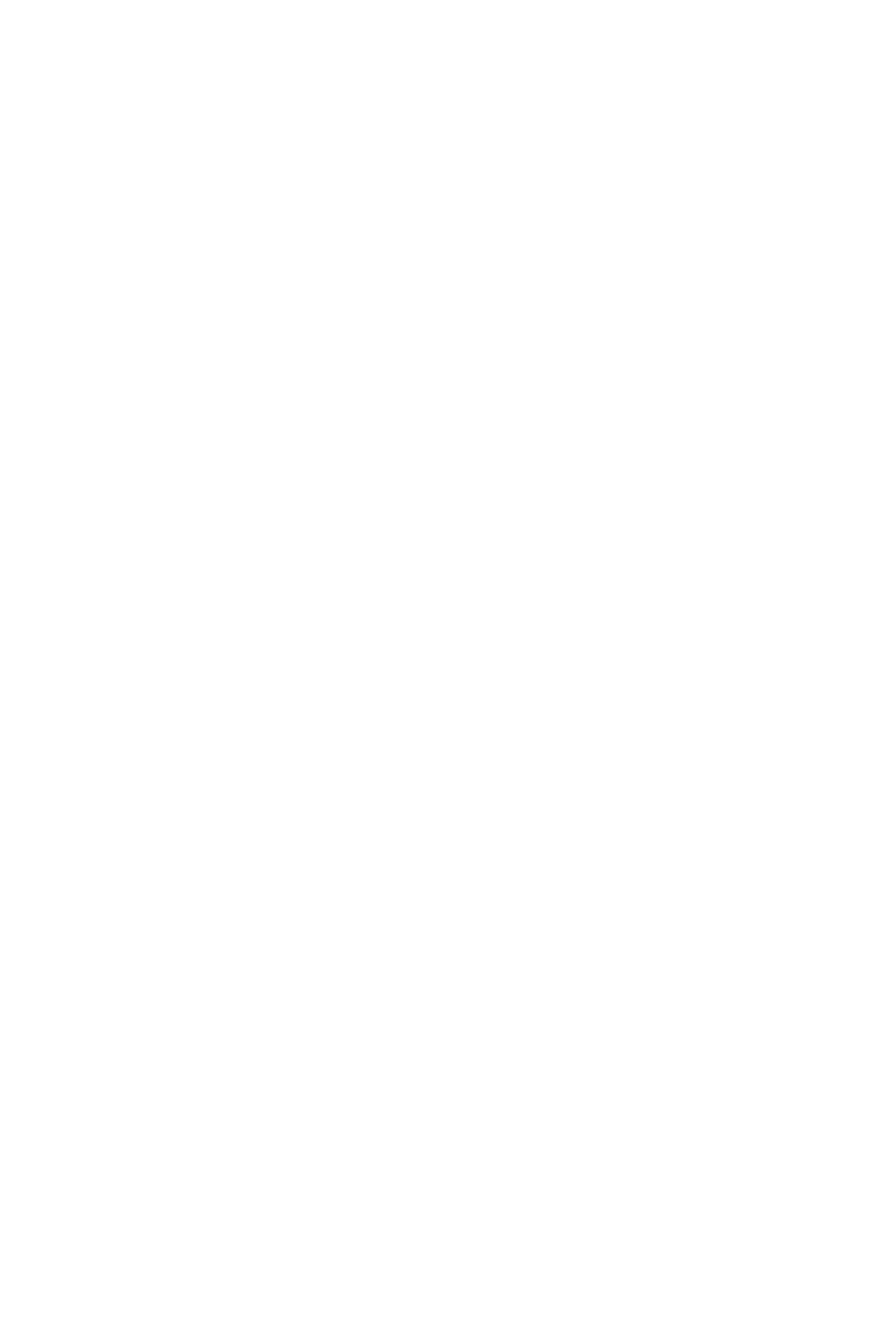 Утверждено
методическим советом
от 30.09.2022г. протокол №1